九州地域バイオクラスター推進協議会　田尻行「講座」（11/29、12/7）参加申込書「個別面談」（12/7，12/21）申込書（講座の参加者を優先して受け付けます。）【くまもと森都心プラザ】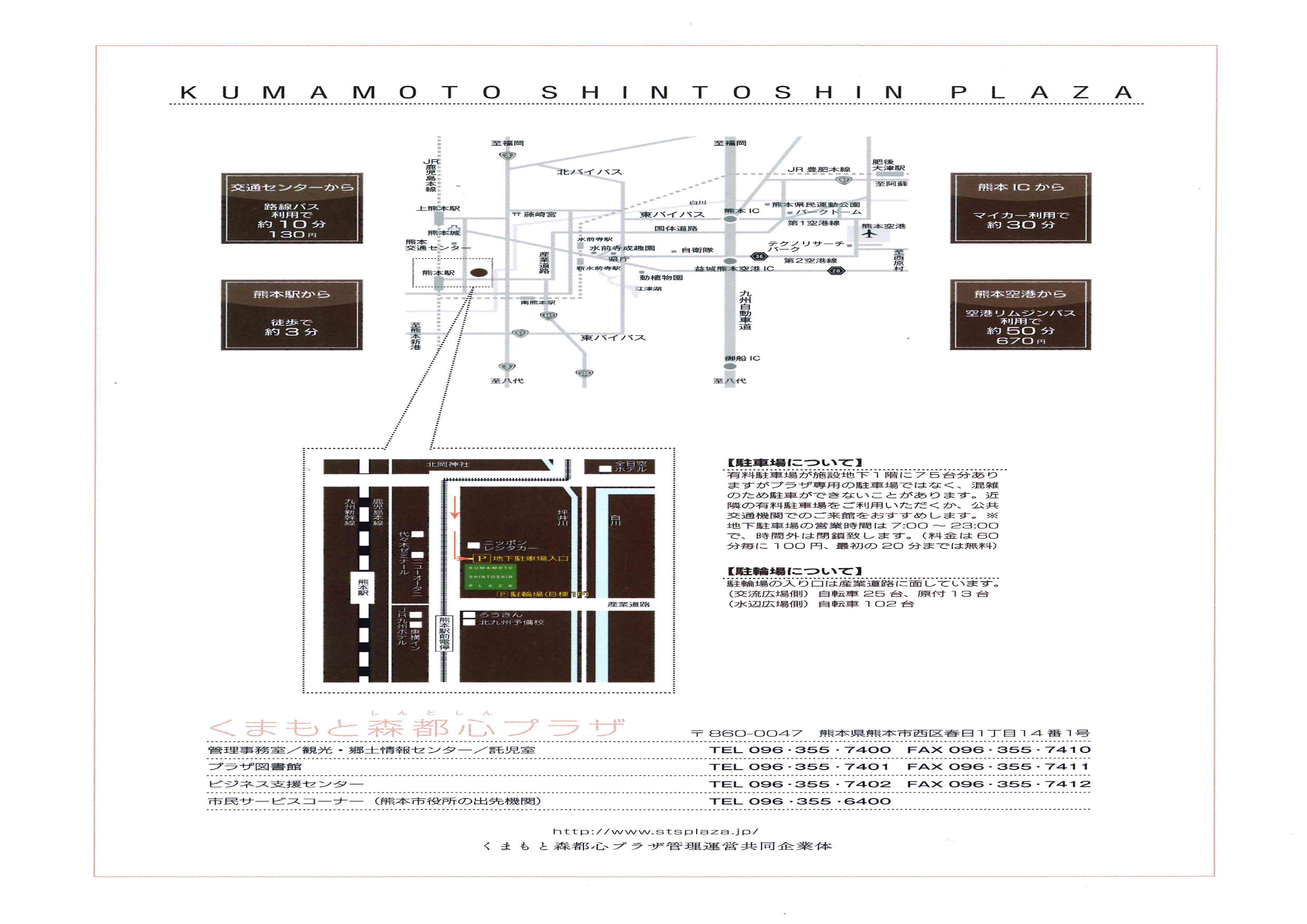 所属企業名所　在　地〒〒〒〒〒電　話（　　　）　　　-（　　　）　　　-ＦＡＸ（　　　）　　　-（　　　）　　　-参加者部署名・役職名参加者部署名・役職名参加者氏名緊急連絡先（携帯）緊急連絡先（携帯）E-mail面談者ご氏名どの表示をしたいとお考えですか例）栄養強調表示、機能性表示食品など　現状や　　　　　課題、問題点など（3点までご記入下さい。）